Funktionärer Björkestahallen 18 Februari 2024 08:30 – 17:00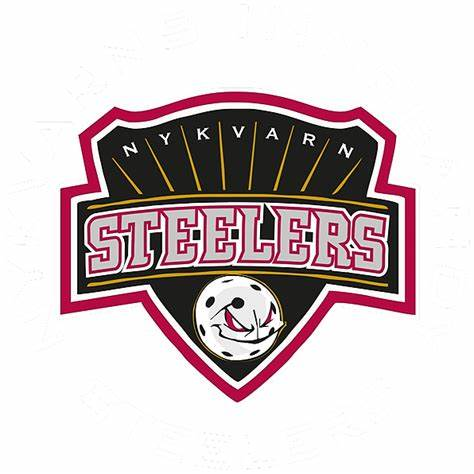 Sammandrag:- P15 09:30 -13:30 - D2 13:30 -16:00Funktionärer Björkestahallen 18 Februari 2024 08:30 – 17:00Sammandrag:- P15 09:30 -13:30 - D2 13:30 -16:00Funktionärer Björkestahallen 18 Februari 2024 08:30 – 17:00Sammandrag:- P15 09:30 -13:30 - D2 13:30 -16:00Tid: Uppgift: Namn på barnet vars vuxen står08:30 – 10:30Bemanna kiosken Alfred Ahrén 08:30 – 10:30Bemanna kioskenLudvig Torgrimsson08:30 – 10:30FunktionärNoel Malmsten Ucaikins  09:15 – 11:15Sekretariat sammandrag Lukas Kasperowski10:30 -12:30Bemanna kioskenValentin Lilliesköld10:30 -12:30Bemanna kioskenLove Hedström 10:30 -12:30FunktionärOscar Rydell11:15 -13:30Sekretariat sammandragOliver Mann 12:30-14:30Bemanna kioskenElvin Kvarnlöf12:30-14:30Bemanna kioskenTeo Lundsgård 12:30-14:30FunktionärElliot Bjurling 14:30 – ca 17:00Bemanna kioskenNoel Malmsten Ucaikins  14:30 – ca 17:00Bemanna kioskenLeevi Nurmos 14:30 – ca 17:00FunktionärOliver Fängström/ Gråhns